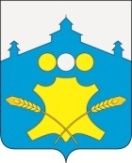 АдминистрацияБольшемурашкинского муниципального округаНижегородской областиПОСТАНОВЛЕНИЕ26.01.2023 г.                                                                                                  №_37Об утверждении Положения о порядке взаимодействия администрации ее должностных лиц со средствами массовой информации  В соответствии с Федеральным законом от 06.10.2003 № 131-ФЗ «Об общих принципах организации местного самоуправления в Российской Федерации», Законом от 27.12.1991 № 2124-1 «О средствах массовой информации», Федеральным законом от 09.02.2009 № 8-ФЗ «Об обеспечении доступа к информации о деятельности государственных органов и органов местного самоуправления», руководствуясь Уставом  Большемурашкинского муниципального округа, администрация Большемурашкинского муниципального округа Нижегородской области п о с т а н о в л я е т:Утвердить Положение о порядке взаимодействия администрации Большемурашкинского муниципального округа и ее должностных лиц со средствами массовой информации, согласно приложению к настоящему постановлению.Контроль за исполнением постановления возложить на управление делами администрации Большемурашкинского муниципального округа.Опубликовать настоящее постановление в газете «Знамя» Большемурашкинского муниципального округа, а также разместить на официальном сайте администрации Большемурашкинского муниципального округа в информационно-телекоммуникационной сети «Интернет». Настоящее постановление вступает в силу с момента официального опубликования. Глава местного самоуправления	Н.А.БеляковСОГЛАСОВАНО:Управляющий  делами                                                                                      И.Д. СадковаНачальник отдела правовой,организационной, кадровой работыи информационного обеспечения                                                                     Г.М. ЛазареваУтвержденпостановлением администрацииБольшемурашкинского муниципального округаот 26.01.2023 г. № 37Положение о порядке взаимодействия администрации Большемурашкинского муниципального округа и ее должностных лиц со средствами массовой информации  Общие положенияНастоящее Положение разработано в соответствии с Федеральным законом от 06.10.2003 № 131-ФЗ «Об общих принципах организации местного самоуправления в Российской Федерации», Законом от 27.12.1991 № 2124-1 «О средствах массовой информации», Федеральным законом от 09.02.2009 № 8-ФЗ «Об обеспечении доступа к информации о деятельности государственных органов и органов местного самоуправления» в целях обеспечения открытости и прозрачности деятельности органов местного самоуправления Большемурашкинского муниципального округа, организации предоставления средствам массовой информации и их представителям информации о деятельности органов местного самоуправления Большемурашкинского муниципального округа. Настоящее Положение определяет порядок взаимодействия администрации Большемурашкинского муниципального округа и ее должностных лиц со средствами массовой информации и их представителями. Понятия и определения, используемые в настоящем Положении, применяются в значениях, установленных федеральным и региональным законодательством. Формы взаимодействия администрации Большемурашкинского муниципального округа и ее должностных лиц со средствами массовой информации 2.1. Администрация Большемурашкинского муниципального округа взаимодействует со средствами массовой информации и их представителями путем:работы с запросами средств массовой информации;проведения информационных мероприятий с участием средств массовой информации; рассылки справочных и статистических материалов;в иных формах, установленных настоящим Положением.  2.2. Организация взаимодействия администрации Большемурашкинского муниципального округа со средствами массовой информации и их представителями возлагается на уполномоченное структурное подразделение администрации Большемурашкинского муниципального округа либо уполномоченное должностное лицо (далее – уполномоченное лицо) путем издания главой местного самоуправления Большемурашкинского муниципального округа соответствующего распоряжения. Организация работы с запросами средств массовой информации Запросы представителей средств массовой информации в адрес администрации Большемурашкинского муниципального округа и их должностных лиц возможны в устной либо письменной форме. При поступлении уполномоченному лицу запроса средства массовой информации данное уполномоченное лицо обязано предоставить запрашиваемую информацию в семидневный срок. В ходе подготовки ответа на поступивший запрос уполномоченное лицо вправе затребовать от соответствующих структурных подразделений администрации Большемурашкинского муниципального округа и должностных лиц необходимую информацию, касающуюся предмета запроса средств массовой информации. Запрашиваемую уполномоченным лицом информацию структурные подразделения администрации и должностные лица обязаны предоставить в течение 1 дня со дня обращения уполномоченного лица с соответствующим запросом.  Отказ в предоставлении запрашиваемой информации представителям средств массовой информации возможен, только если она содержит сведения, составляющие государственную либо иную охраняемую законом тайну. В случае наличия оснований для отказа в предоставлении средствам массовой информации запрашиваемой информации уполномоченное лицо изготавливает уведомление об отказе в предоставлении запрашиваемой информации и извещает об этом главу местного самоуправления Большемурашкинского муниципального округа, который рассматривает вопрос о подписании и направлении в адрес средства массовой информации соответствующего уведомления об отказе. Уведомление об отказе вручается представителю средства массовой информации в трехдневный срок со дня получения письменного запроса о предоставлении информации. В уведомлении об отказе в предоставлении запрашиваемой информации должны быть указаны:причины, по которым запрашиваемая информация не может быть отделена от сведений, составляющих специально охраняемую законом тайну;должностное лицо, отказывающее в предоставлении информации;дата принятия решения об отказе. В случае невозможности предоставления представителю средства массовой информации информации в срок, указанный в п. 7 настоящего Положения, глава местного самоуправления Большемурашкинского муниципального окрга предоставляет отсрочку уполномоченному лицу в предоставлении запрашиваемой информации с вручением уведомления о такой отсрочке представителю средства массовой информации в трехдневный срок со дня получения письменного запроса информации.3.9. Предельный срок отсрочки не может превышать в предоставлении информации о деятельности органов местного самоуправления не может превышать пятнадцать дней сверх установленного Законом РФ от 27.12.1991 № 2124-1 «О средствах массовой информации» и настоящим положением срока для ответа на запрос.В целях предоставления отсрочки в предоставлении информации уполномоченное лицо представляет главе местного самоуправления Большемурашкинского муниципального округа заявление, в котором указываются причины, по которым запрашиваемая информация не может быть представлена в установленный срок, и дата, к которой будет представлена запрашиваемая информация. Указанное заявление рассматривается главой местного самоуправления Большемурашкинского муниципального округа в течение 1 дня с момента его поступления.  В уведомлении о предоставлении отсрочки в предоставлении запрашиваемой информации должны быть указаны:причины, по которым запрашиваемая информация не может быть представлена в семидневный срок;дата, к которой будет представлена запрашиваемая информация;должностное лицо, установившее отсрочку;дата принятия решения об отсрочке.При поступлении запроса представителей средств массовой информации в структурные подразделения администрации Большемурашкинского муниципального округа и к их должностным лицам, не уполномоченным на взаимодействие со средствами массовой информации, данное структурное подразделение либо должностное лицо незамедлительно информирует о поступлении такого запроса уполномоченное лицо.В случае поступления должностным лицам администрации Большемурашкинского муниципального округа, не уполномоченным на взаимодействие со средствами массовой информации, устного запроса представителя средства массовой информации, данное должностное лицо обязано рекомендовать представителю средства массовой информации обратиться с запросом к уполномоченному лицу. Данное должностное лицо вправе предоставить представителю средства массовой информации контактные данные (номер телефона, адрес электронной почты) уполномоченного лица. О поступлении устных запросов должностные лица, не уполномоченные на взаимодействие со средствами массовой информации, незамедлительно уведомляют об этом уполномоченное лицо. Организация информационных мероприятий с участием средств массовой информацииИнформационные мероприятия могут быть организованы по запросу представителей средств массовой информации, а также по собственной инициативе администрации Большемурашкинского муниципального округа. Запрос представителей средств массовой информации о проведении информационного мероприятия рассматривается в течение 7 дней со дня его поступления с последующим уведомлением представителей средств массовой информации о проведении либо об отказе в проведении информационного мероприятия. При уведомлении представителей средств массовой информации о проведении информационного мероприятия по поступившему запросу в обязательном порядке указывается дата проведения такого мероприятия. При организации проведения информационных мероприятий с участием средств массовой информации уполномоченное лицо в срок не позднее 15 суток до дня проведения информационного мероприятия размещает в периодическом печатном издании Большемурашкинского муниципального округа и на официальном сайте администрации Большемурашкинского муниципального округа в информационно-телекоммуникационной сети «Интернет» следующие сведения:дата и время проведения информационного мероприятия;место проведения информационного мероприятия;тематика проводимого информационного мероприятия;номер телефона, адрес электронной почты, иные контактные данные уполномоченного лица, ответственного за организацию информационного мероприятия. 4.4.Информационные мероприятия могут проводиться в форме брифингов, пресс-конференций, круглых столов и в иных формах, предусмотренных федеральным, региональным законодательством.4.5.При организации информационного мероприятия уполномоченное лицо обязано обеспечить надлежащий уровень технической, материальной оснащенности места проведения такого мероприятия.4.6.При поступлении от представителей средств массовой информации вопросов по проведению информационного мероприятия уполномоченное лицо разъясняет и разрешает все возникшие в ходе подготовки у представителей средств массовой информации вопросы.В ходе проведения информационного мероприятия уполномоченное лицо вправе обеспечить участие в информационном мероприятии должностных лиц администрации Большмурашкинского муниципального округа, обладающих необходимой информацией и специальными познаниями, относящимися к тематике информационного мероприятия. Информация о результатах проведения информационного мероприятия с участием средств массовой информации размещается в срок не позднее 10 суток со дня окончания информационного мероприятия уполномоченным лицом в периодическом печатном издании Большемурашкинского муниципального округа и на официальном сайте администрации Большемурашкинского муниципального округа в информационно-телекоммуникационной сети «Интернет». Организация рассылки справочных и статистических материаловВ целях доведения до сведения граждан и средств массовой информации уполномоченное лицо вправе организовывать рассылку справочных, статистических и иных информационных материалов представителям средств массовой информации. Информационные материалы могут содержать информацию о достигнутых показателях работы, конкретных достижениях, результатах деятельности органов местного самоуправления Большемурашкинского муниципального округа и их должностных лиц. Рассылка информационных материалов может осуществляться в виде отправки соответствующих писем на адреса электронной почты средств массовой информации, изготовления буклетов, брошюр, флайеров в целях их рассылки представителям средств массовой информации и в иных формах. Изготовление информационных материалов на бумажном носителе производится за счет средств местного бюджета. Контроль за соблюдением требований настоящего ПоложенияКонтроль за соблюдением требований настоящего Положения осуществляется главой местного самоуправления Большемурашкинского муниципального округа. В целях осуществления контроля за соблюдением требований настоящего Положения уполномоченное лицо ежегодно в срок до 25 декабря готовит подробную информацию о результатах взаимодействия со средствами массовой информации и общественностью, которую предоставляет главе местного самоуправления Большемурашкинского муниципального округа.